Nomor :  09/488/Peng-Und/I/2019Perihal :  Pengumuman dan Undangan  Diberitahukan kepada seluruh mahasiswa Program MM-UMB, bahwa sesuai jadwal di bawah ini akan dilaksanakan Seminar Proposal Tesis, maka  mahasiswa yang bersangkutan mengundang para mahasiswa untuk hadir sebagai peserta.Demikian pengumuman dan undangan ini, untuk diperhatikan dan diindahkan sebagaimana mestinya. Terima kasih.	Dikeluarkan di	:  Jakarta	Padatanggal	:  Ketua Program Studi Magister ManajemenTtd	
Dr. Aty Herawati, M.Si., CFRM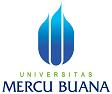 PENGUMUMAN JADWAL SEMINAR PROPOSAL TESISPROGRAM STUDI MAGISTER MANAJEMENPROGRAM PASCASARJANAQNO.HARI, TGL.JAMN.I.M.N A M ADOSEN PEMBIMBINGDOSEN PENELAAHKON-SEN-TRASITEMPAT/ RUANG01rabu, 30 Januari 2019 Pkl 09.0055117110100Reza Zia Ul RahmanP1: Dr. Aty Herawati, M.Si., CFRMP2. Dr. Hakiman, MMMKUKampus A Meruya T. 40702rabu, 30 Januari 2019 Pkl 10.0055117110156Mochammad SyabaniP1: Dr. Aty Herawati, M.Si., CFRMP2. Dr. Hakiman, MMMKUKampus A Meruya T. 40703rabu, 30 Januari 2019 Pkl 11.0055117110181Asep Muhamad FerdianaP1: Dr. Aty Herawati, M.Si., CFRMP2. Dr. Hakiman, MMMKUKampus A Meruya T. 40704rabu, 30 Januari 2019 Pkl 12.0055117110226Imam WahyudiP1: Dr. Hakiman, MMP2. Dr. Aty Herawati, M.Si., CFRMMKUKampus A Meruya T. 407